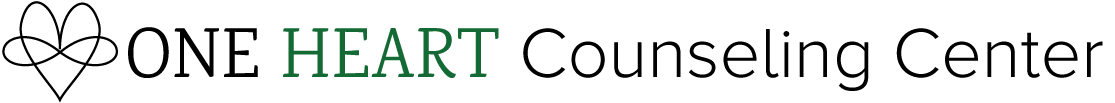 2100 N. Sepulveda Blvd., Ste. 27, Manhattan Beach, CA 90266CLIENT INFORMATION SHEETNAME:  ________________________________________________       DOB: ______________     AGE:____________            ADDRESS:   _______________________________________________________________________________________           SCHOOL: _________________________________________________________   GRADE: ______________________MOTHER or PRIMARY CAREGIVER:  ______________________________________________________________	ADDRESS:  ____________________________________________________________________________________HOME PHONE:  ______________________________				Where do you prefer I CELL PHONE:     ______________________________				leave voicemail messages?EMAIL:    _____________________________________				____________________FATHER or PRIMARY CAREGIVER:  	 ______________________________________________________________	ADDRESS:  _____________________________________________________________________________________HOME PHONE:  ______________________________				Where do you prefer I CELL PHONE:   _______________________________		 		leave voicemail messages?EMAIL:     ____________________________________              		__________________HOUSEHOLD / FAMILY MEMBERS:NAME:  __________________________________  RELATIONSHIP:  _______________________  AGE: ___________	NAME:  __________________________________  RELATIONSHIP:  _______________________  AGE: ___________	NAME:  ___________________________________RELATIONSHIP:  _______________________  AGE: ___________NAME:  __________________________________  RELATIONSHIP:  _______________________  AGE: ___________		EMERGENCY CONTACT: ______________________ RELATIONSHIP: _______________PHONE:  ______________     NAME/NUMBER OF CHILD’S PSYCHIATRIST (if applicable):_____________________________________________WHO REFERRED YOU? ____________________________________________________________________________PARTY RESPONSIBLE FOR PAYMENT:   ____________________________________________________________ADDRESS:    ____________________________________________________________________________________BILLING ADDRESS:    ____________________________________________________________________________PHONE NUMBER:  ______________________________________________________________________________